Уважаемые коллеги! Предлагаем актуальные материалы по маркировке.Маркировка молочной продукции С 20 января 2022 года стала обязательной подача сведений о выбытии сыров и мороженого сроком годности 40 дней и менее при розничной реализации, включая продажу через кассу, а с 31 марта 2022 года становится обязательной подача сведений о выбытии остальной молочной продукции со сроком годности 40 дней и менее. Выбытие маркированной молочной продукции сроком годности более 40 дней стартует 1 июня 2022 года.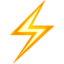 Рознице необходимо зарегистрироваться в системе маркировки и протестировать процессы продажи, обеспечить наличие 2D-сканеров на кассах, а также при необходимости обновить кассовое ПО. 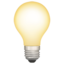 Программы поддержки бизнеса для розницы Представителям розничной торговли доступны специальные программы финансовой поддержки от наших партнеров. Программа от Дримкас: Компании и индивидуальные предприниматели с годовым доходом до 2 млрд. рублей в рамках программы могут приобрести облачные решения российских разработчиков со скидкой 50%. Прочитать подробную информацию о субсидиях вы можете по ссылке https://dreamkas.ru/msp/.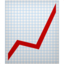  Программа от Эвотор: ИТ-компания «Эвотор» — крупнейший российский производитель умных онлайн-касс и решений для автоматизации бизнеса, в том числе для работы с маркированными товарами, участвует в программе Минцифры для субъектов малого и среднего предпринимательства (МСП). До 31 марта 2022 года владельцы решений от Эвотор могут купить со скидкой 50% «Маркировку» и другие решения для бизнеса. Полный список сервисов со скидкой доступны по ссылке  https://msp.evotor.ru/. Тестирование образцов продукцииПроизводителям и импортерам доступно бесплатное предварительное тестирование образцов маркированной продукции на предмет считываемости оборудованием. Расширен список организаций, где производители могут бесплатно протестировать маркированную молочную продукцию. С ним можно ознакомиться по ссылке https://честныйзнак.рф/business/projects/dairy/registration/manufacturer/testing/. 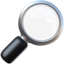 НОВОСТИ ОТРАСЛИ Молочная промышленность Башкортостана перешла на маркировку Россельхознадзор отмечает серьезное снижение доли некачественной продукции за 4 года на молочном и мясном рынках Ответы ЦРПТ: о продаже на развес, фасовке и работе с госучреждениями Все новости отрасли 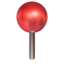 БЛИЖАЙШИЕ МЕРОПРИЯТИЯ 31 Января 2022 в 10.00 (МСК) Партнёрский вебинар «Скан сити. CTsoft Маркировка: Молочная продукция. Опыт внедрения решения на небольших производствах» 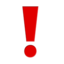 ПОЛЕЗНЫЕ МАТЕРИАЛЫ 1) Регистрация в системе цифровой маркировки 2) Подбор технических решений 3) Готовые решения для малого бизнеса 4) Типографии 5) Технологические партнеры и интеграторы 6) Инструкции и видео-уроки 7) Программы господдержки бизнеса 8) Ответы на часто задаваемые вопросы 9) Тестирование образцов продукции 10) Таможенные и логистические склады Маркировка упакованной воды С 1 марта 2022 года маркировка становится обязательной для прочих категорий питьевой воды. К этой дате участники оборота упакованной воды обязаны быть зарегистрированы в системе, описать свои товары в каталоге и начать наносить коды идентификации на свою продукцию. Чтобы избежать рисков несвоевременной поставки и монтажа необходимого оборудования, рекомендуем производителям выбрать системного интегратора и заключить соответствующие договоры с интеграторами в ближайшее время. Подобрать техническое решение можно с помощью калькулятора или выбрав готовое решение для малого бизнеса. Оборудование для маркировки Для своевременной подготовки к 1 марта 2022 года мы предлагаем использовать перечень поставщиков и оборудования, которое доступно для поставки и настройки на предприятии в ближайшее время. НОВОСТИ ОТРАСЛИ Как избежать ошибок при импорте упакованной воды Питьевая вода обзаведётся QR-кодами Компании Ленинградской области будут готовы ко второму этапу внедрения маркировки упакованной воды в установленный срок Все новости отраслиБЛИЖАЙШИЕ МЕРОПРИЯТИЯ 26 Января 2022 в 10:00 (МСК) Опыт интеграторов по внедрению маркировки упакованной воды - часть 2 ПОЛЕЗНЫЕ МАТЕРИАЛЫ 1) Регистрация в системе цифровой маркировки 2) Пошаговая инструкция работы с маркировкой 3) Калькулятор по выбору технического решения для маркировки упакованной воды 4) Решения для малого бизнеса 5) Типографии 6) Технологические партнеры и интеграторы 7) Инструкции и видео-уроки 8) Программы господдержки бизнеса 9) Таможенные и логистические склады 10) Ответы на часто задаваемые вопросы 11) Список поставщиков оборудования